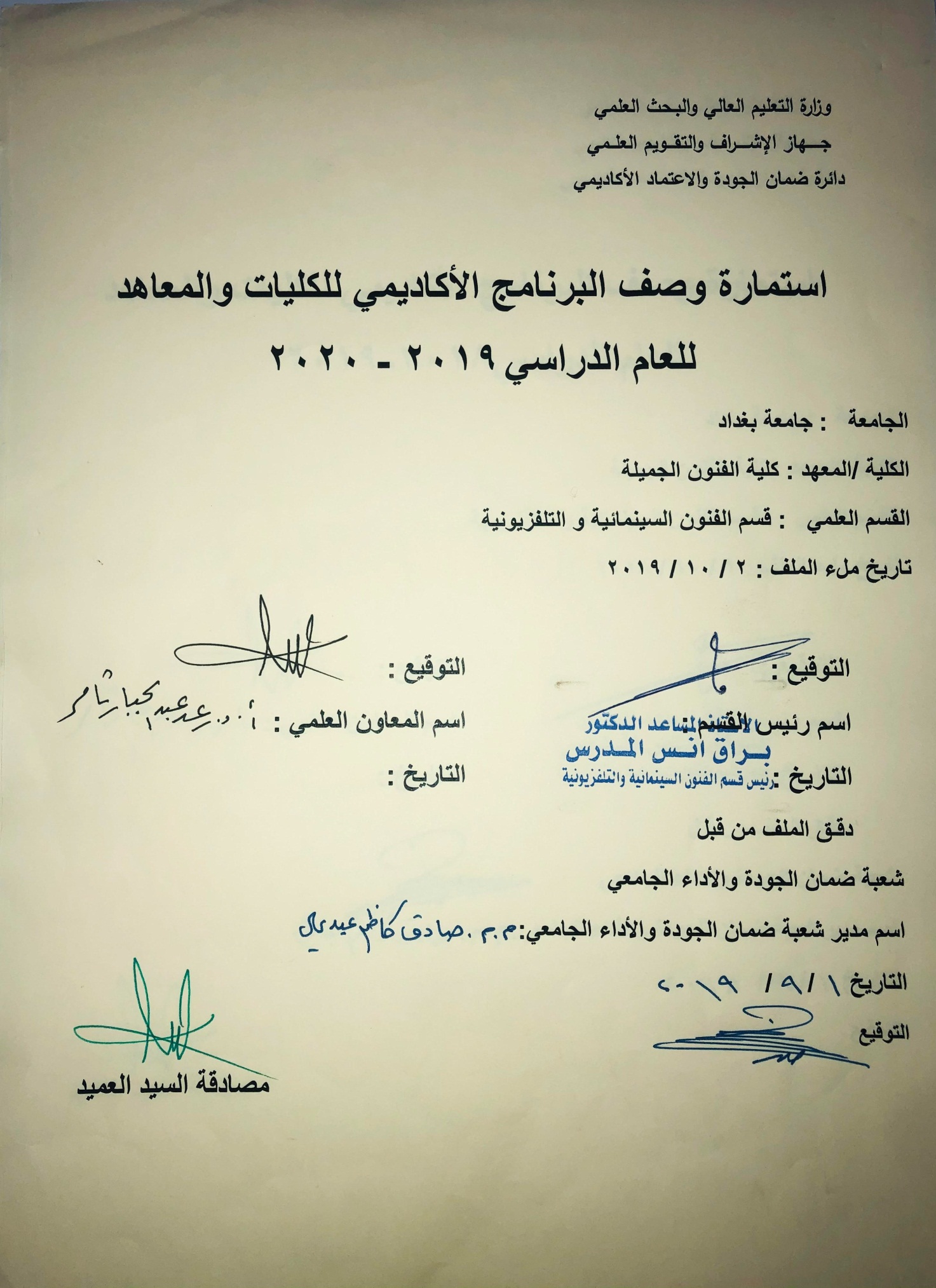 وصف تصميم المنطق الرقميوصف المقررالمؤسسة التعليميةكلية الفنون الجميلةالقسم الجامعي / المركزقسم الفنون السينمائية والتلفزيونيةاسم / رمز المقررالتطبيقات الاخراجيةاشكال الحضور المتاحةالمرحلة الرابعة / اخراجالفصل / السنةعدد الساعات الدراسية (الكلي)تاريخ اعداد هذا الوصفاهداف المقررتقوم  دراسة هذه المادة  على شكل ورشة ، يناقش ويحلل الطلبة من خلال الدرس فكرة او مفردة يكلف بها الطلبة لتحويلها الى موضوعا سينمائيا مكتمل الجوانب الفنية . ويقوم الطلبة  بالتحاور والنقاش الفني لتطوير المواضيع المطروحة ، خلال الفصل الاول. وفي الفصل الثاني  يطبق تحليل مشاهدات الفيلمية لأفلام وتجارب فيلمية قصيرة ، وتشمل تحليل عناصر الاخراج وجماليات التصوير والمونتاج والمؤثرات وعناصر الصوت وكتابة النص .الاهداف المعرفية1: الاهداف المهارتية الخاصة بالمقررطرائق التعليم والتعلم: ادراة المحاضرة على نحو تطبيقي من قبل استاذ المادة ، بمشاركة جميع الطلبة لمواضيع سينمائية من واقع الحياة واشكالاتها لجذب الطلبة الى الدرس من دون الابتعاد عن لب وصلب الموضوع لتكون المادة مرنة وقابلة للفهم .  تكليف الطلبة بنشاط لاصفي وهي ضمن الواجبات المطلوبة لنسج مواضيع سينمائية من مفردة او حالة او فكرة قريبة من الواقع ومن التداول في المجتمع . يتم التدريبات والارشاد واختبار الطلبة داخل الدرس .طرائق التقييم:المشاركة الفاعلة في قاعة الدرس ، دليل التزام الطالب وتحمله المسؤولية الدراسية .الالتزام بالمواعيد المحددة في تقويم الواجبات .تعبر الاختبارات الفصلية والنهائية عن الالتزام والتحصيل المعرفي والمهاري .ج – الاهداف الوجدانية والقيميةج 1طرائق التعليم والتعلمادراة المحاضرة على نحو تطبيقي من قبل استاذ المادة ، بمشاركة جميع الطلبة لمواضيع سينمائية من واقع الحياة واشكالاتها لجذب الطلبة الى الدرس من دون الابتعاد عن لب وصلب الموضوع لتكون المادة مرنة وقابلة للفهم .  تكليف الطلبة بنشاط لاصفي وهي ضمن الواجبات المطلوبة لنسج مواضيع سينمائية من مفردة او حالة او فكرة قريبة من الواقع ومن التداول في المجتمع . يتم التدريبات والارشاد واختبار الطلبة داخل الدرس .طرائق التقييمالمشاركة الفاعلة في قاعة الدرس ، دليل التزام الطالب وتحمله المسؤولية الدراسية .الالتزام بالمواعيد المحددة في تقويم الواجبات .تعبر الاختبارات الفصلية والنهائية عن الالتزام والتحصيل المعرفي والمهاري .د- المهارات العامة والتأهيلية المنقولة (المهارات الاخرى المتعلقة بقابلية التوظيف والتطور الشخصي)تنمية قدرات الطلبة على التعامل مع المشكلات الفنية والتعبيرية .تنمية قدرات الطلبة على التعامل مع الواقع المعاش والوسائل المتعددة الاخرى ومنها الانترنيت .تنمية قدرات الطلبة على الحوار والمناقشة والتحليل .الاسبوعالساعاتمخرجات التعلم المطلوبةاسم الوحدة / المساق او الموضوعطريقة التعليمطريقة التقييم31مفرد لكلمة ما  او فكرة فلسفيةنظري وعمليمناقشة وتحليل32===33===34===35===36===37===38===39===310===311===312===313===314===315===316===317===318فيلم روائي قصير او تجريبي==319===320===321===322===323===324===325===326===327===328===329===330===الكتب المقررة المطلوبةكتاب الانا والهو المراجع الرئيسية (المصادر):أ. الكتب والمراجع التي يوصي بها  : ب. المراجع الالكترونية، مواقع الانترنيت: